Emanuel Lutheran School Wellness PolicyReviewed and Revised: 6/2022  The Mission of Emanuel Lutheran School:Rooted in Christ, Emanuel Lutheran School partners with families supporting the spiritual and educational development of children.PhilosophyEmanuel Lutheran School believes that children and youth who begin each day as healthy individuals can learn more, learn better, and are more likely to have success in their education. Emanuel Lutheran School also believes that healthy staff can more effectively perform their assigned duties and model appropriate wellness behaviors for students. This policy encourages a holistic approach to staff and student wellness that is sensitive to individual needs.Policy LeadershipThe principal shall implement and ensure compliance with the policy by leading the review, update, and evaluation of the policy.Public InvolvementEmanuel will invite a diverse group of stakeholders from the list below to participate in the development, implementation, and periodic review and update of the policy.PrincipalTeachersSFA representativeSchool nurseParentsMedical/Health care professionalsSchool MealsNutrition services policies and guidelines for reimbursable meals shall meet federal and State of Minnesota regulations and guidelines established under the Healthy Hunger-free Kids Act of 2010. (www.fns.usda.gov/sites/default/files/dietaryspecs.pdf).Foods sold outside of School Meals ProgramEmanuel does not allow vending machines on campus.  All food and beverages sold outside of the school meal programs shall meet the standards established in USDA’s Nutrition Standards for All Foods Sold in Schools (Smart Snacks) rule.Foods provided but not soldIn compliance with the U.S. Department of Agriculture’s wellness policy rules, Emanuel has adopted the following policy with regards to foods provided but not sold during the school day.  This includes foods brought to school for various school functions, included but not limited to, birthdays, holiday celebrations, and school events.  Teachers and staff will be provided with a list (see attached) containing food suggestions for these occasions, which will encourage (but not require) items listed in the USDA’s Smart Snacks initiative.  Students will also have the option to bring non-food items (stickers, pencils, bookmarks, books) for these celebrations.  In addition, teachers and staff will follow these guidelines when rewarding students in class.  Food and Beverage MarketingEmanuel will restrict food and beverage marketing to only those foods and beverages that meet the nutrition standards established in USDA’s Nutrition Standards for All Foods Sold in Schools (Smart Snacks) rule.Nutrition EducationEmanuel Lutheran School will teach, model, encourage, and support healthy eating by all students. The school will provide nutrition education and engage in nutrition promotion that:Is designed to provide students with the knowledge and skills necessary to promote and protect their health;Is integrated into classroom instruction through subjects such as math, science, language arts, and social sciences;Includes enjoyable, developmentally-appropriate, and participatory activities, such as cooking demonstrations or lessons, taste-testing;Promotes fruits, vegetables, whole-grain products, low-fat and fat-free dairy products and healthy food preparation methods;Includes nutrition education training for teachers and other staff;Provides accessible water fountains and water filling stations throughout the school building.Emanuel will include in the health education curriculum a minimum of two of the following essential topics on healthy eating in each classroom during a school year:Relationship between healthy eating and personal health and disease preventionFood guidance from MyPlateReading and using FDA's nutrition fact labelsEating a variety of foods every dayBalancing food intake and physical activityEating more fruits, vegetables and whole grain productsChoosing foods that are low in fat, saturated fat, and cholesterol and do not contain trans fatChoosing foods and beverages with little added sugarsEating more calcium-rich foodsPreparing healthy meals and snacksRisks of unhealthy weight control practicesAccepting body size differencesFood safetyImportance of water consumptionImportance of eating breakfastMaking healthy choices when eating at restaurantsEating disordersThe Dietary Guidelines for AmericansReducing sodium intakeSocial influences on healthy eating, including media, family, peers and cultureHow to find valid information or services related to nutrition and dietary behaviorHow to develop a plan and track progress toward achieving a personal goal to eat healthfullyResisting peer pressure related to unhealthy dietary behaviorInfluencing, supporting, or advocating for others’ healthy dietary behaviorNutrition PromotionEmanuel’s lunch program will use the Smarter Lunchroom Self-Assessment Scorecard to find ways to improve the meals that are offered to students.Physical ActivityThe physical education program shall be designed to stress physical fitness and encourage healthy, active lifestyles. The physical education program shall consist of physical activities of at least moderate intensity and for a duration that is sufficient to provide a significant health benefit to students, subject to the differing abilities of students.(a) Participation in such physical activity shall be required for all students in kindergarten through grade eight. Each classroom has 2-4 days per week of scheduled time in the gym or outside.(b) Such instruction shall be provided for grades K-8 through formal physical education courses, integration into other courses, and/or regularly scheduled school-wide activities.(c) Students shall be provided varied opportunities for enjoyment, challenge, self-expression and social interaction that will lead to a physically active lifestyle.Extra curricular activities (football, volleyball, basketball, track and field, cross country)Play Day preparation and participationHealth ServicesAn effective health care delivery system that promotes academic achievement by providing a broad scope of services from qualified health care providers will improve the mental and physical health of students and staff.(a)  Primary coordination of health services shall be through a trained school health care practitioner (School Nurse) approved by the Norwood Young America School District with the support and direction of Emanuel Lutheran School.   (b)  Emanuel Lutheran School shall collaborate with community health liaisons and resources to promote health and wellness for students, families, staff and community.(c)  A coordinated program of accessible health services from Norwood Young America School District and Emanuel Lutheran School shall be provided to students and staff and shall include health screening, community health referrals, immunizations, parenting skills, first aid, infection prevention, and other priority health education topics.Triennial AssessmentEmanuel will evaluate compliance with the Wellness Policy no less than once every three years.  The assessment will include the extent to which Emanuel is in compliance with the policy and how the policy compares to a model policy, as established by the U.S. Department of Agriculture.  Emanuel’s Wellness Council will conduct this assessment.  Included as part of an ongoing effort to help this policy be transformative, the Wellness Council will also meet twice during each school year of the triennium. Informing the PublicEmanuel will actively inform families and our community about the content and updates of the School Wellness Policy.  At the beginning of each school year, an updated policy will be shared on orientation night.  Any families not in attendance will also receive a Wellness Policy via Fast Direct.  Emanuel will also publish the School Wellness Policy to its website.  It will be in a downloadable format.In accordance with federal civil rights law and U.S. Department of Agriculture (USDA) civil rights regulations and policies, this institution is prohibited from discriminating on the basis of race, color, national origin, sex (including gender identity and sexual orientation), disability, age, or reprisal or retaliation for prior civil rights activity.Program information may be made available in languages other than English. Persons with disabilities who require alternative means of communication to obtain program information (e.g., Braille, large print, audiotape, American Sign Language), should contact the responsible state or local agency that administers the program or USDA’s TARGET Center at (202) 720-2600 (voice and TTY) or contact USDA through the Federal Relay Service at (800) 877-8339.To file a program discrimination complaint, a Complainant should complete a Form AD-3027, USDA Program Discrimination Complaint Form which can be obtained online at: https://www.usda.gov/sites/default/files/documents/USDA-OASCR%20P-Complaint-Form-0508-0002-508-11-28-17Fax2Mail.pdf, from any USDA office, by calling (866) 632-9992, or by writing a letter addressed to USDA. The letter must contain the complainant’s name, address, telephone number, and a written description of the alleged discriminatory action in sufficient detail to inform the Assistant Secretary for Civil Rights (ASCR) about the nature and date of an alleged civil rights violation. The completed AD-3027 form or letter must be submitted to USDA by:(1) mail: U.S. Department of Agriculture
Office of the Assistant Secretary for Civil Rights
1400 Independence Avenue, SW
Washington, D.C. 20250-9410; or(2) fax: (833) 256-1665 or (202) 690-7442; or(3) email: program.intake@usda.gov			This institution is an equal opportunity provider.	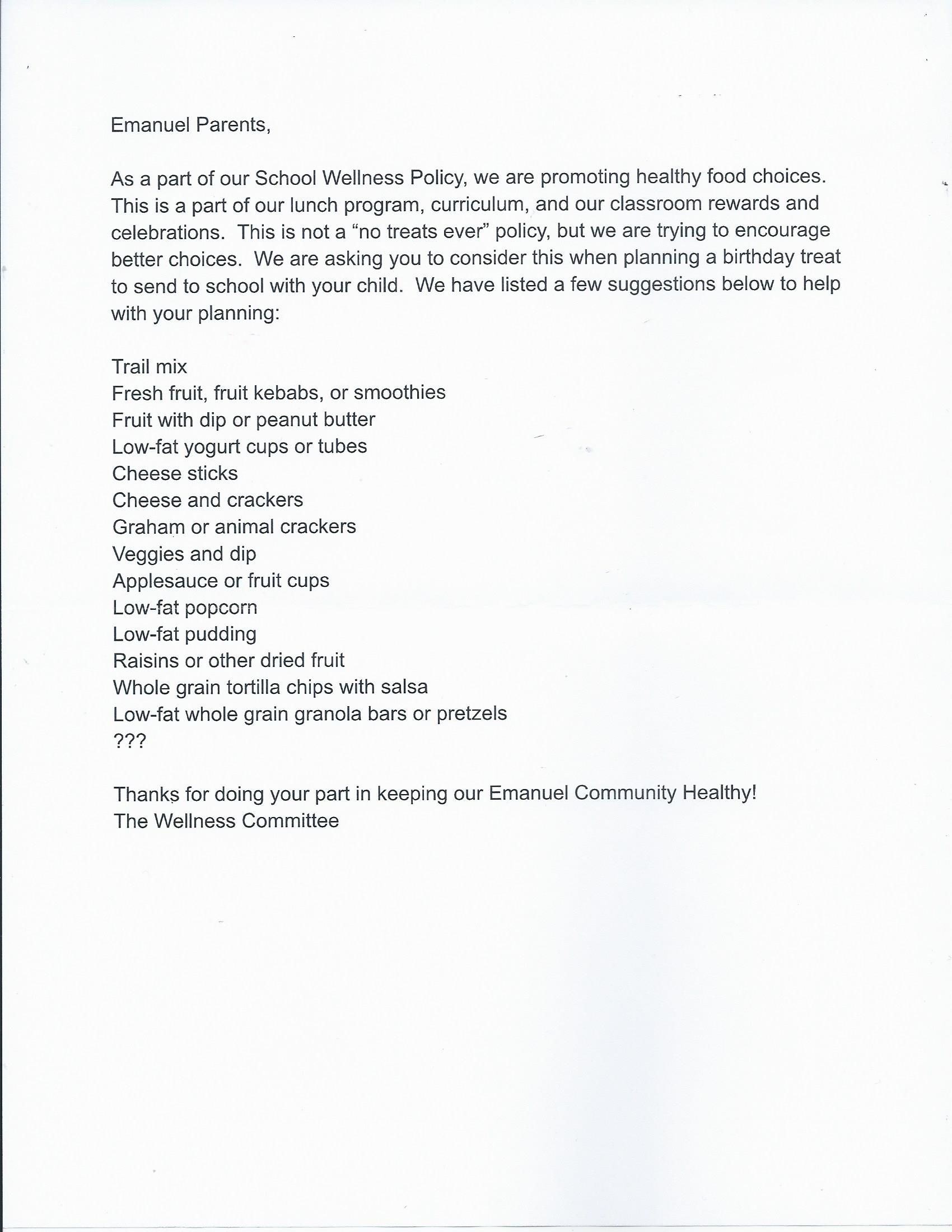 